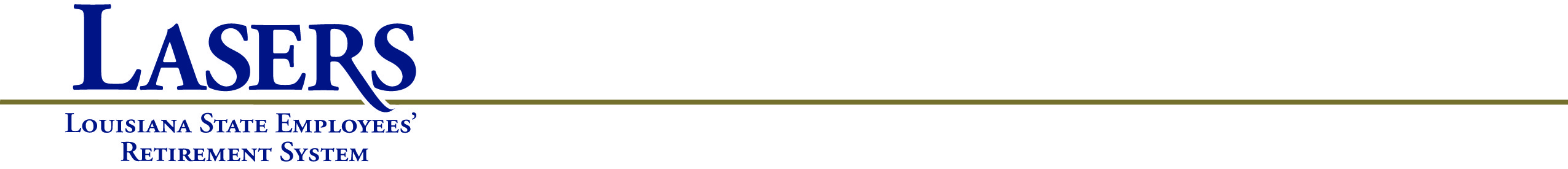 2018 Approved Board Meeting DatesCommittee & Board Meeting ScheduleJanuary 24 & 25	(Wednesday & Thursday) ---- Trustee Orientation/WorkshopFebruary 22 & 23 	(Thursday & Friday) March 22 & 23  	(Thursday & Friday) April 26 & 27		(Thursday & Friday)*May 17 & 18		(Thursday & Friday)  June 21 & 22		(Thursday & Friday)July 26 & 27		(Thursday & Friday)August 23 & 24	(Thursday & Friday)September 27 & 28 	(Thursday & Friday)October 25 & 26	(Thursday & Friday)*November 15 & 16	(Thursday & Friday)*December 13 &14	(Thursday & Friday)HolidaysNew Year’s Day	Monday, January 1MLK Day		Monday, January 15Mardi Gras 		Tuesday, February 13Good Friday 		Friday, March 30	Easter 			Sunday, April 1Memorial Day 		Monday, May 28Independence Day	Wednesday, July 4		Labor Day 		Monday, September 3Election Day		Tuesday, November 6Veterans Day		Monday, November 12 Thanksgiving 		Thursday, November 22Christmas 		Tuesday, December 25	ConferencesLATEC, New Orleans, February 7-9, 2018 NASRA Winter Conference, Washington, DC, February 24-26, 2018 NASRA Annual Conference, San Diego, August 4-8, 2018  LAPERS, New Orleans, September 16-18, 2018RSEA Tour, TBDSessionLegislative Session – March 12 – June 4, 2018*These Board meeting dates do not fall on the 4th Friday of the month due to conflicts with holidays. 